 После перепланировки образовались две изолированные комнаты. Та, которая была до перепланировки большей площади ( помещение 2 по плану), стала меньше за счет того, что от прежней ее площади часть ушла на коридор  вдоль стена с соседней квартирой до вновь обустроенной двери во вторую комнату (помещение 1 по плану). Ранее дверь в комнату 1  проходила через комнату  2. В результате перепланировки дверь в комнату 1 через комнату 2 была замурована, а новую дверь сооружена в конце вновь образованного коридора и она образовала вход в комнату 1 в том месте, где ранее находилась кладовка (помещение 1а по плану).Автор этого письма адвокат, занимающийся узакониванием уже произведенной перепланировки. Для полноты документов в суд необходимо техническое заключение по вышеуказанной фактически произведенной перепланировки. 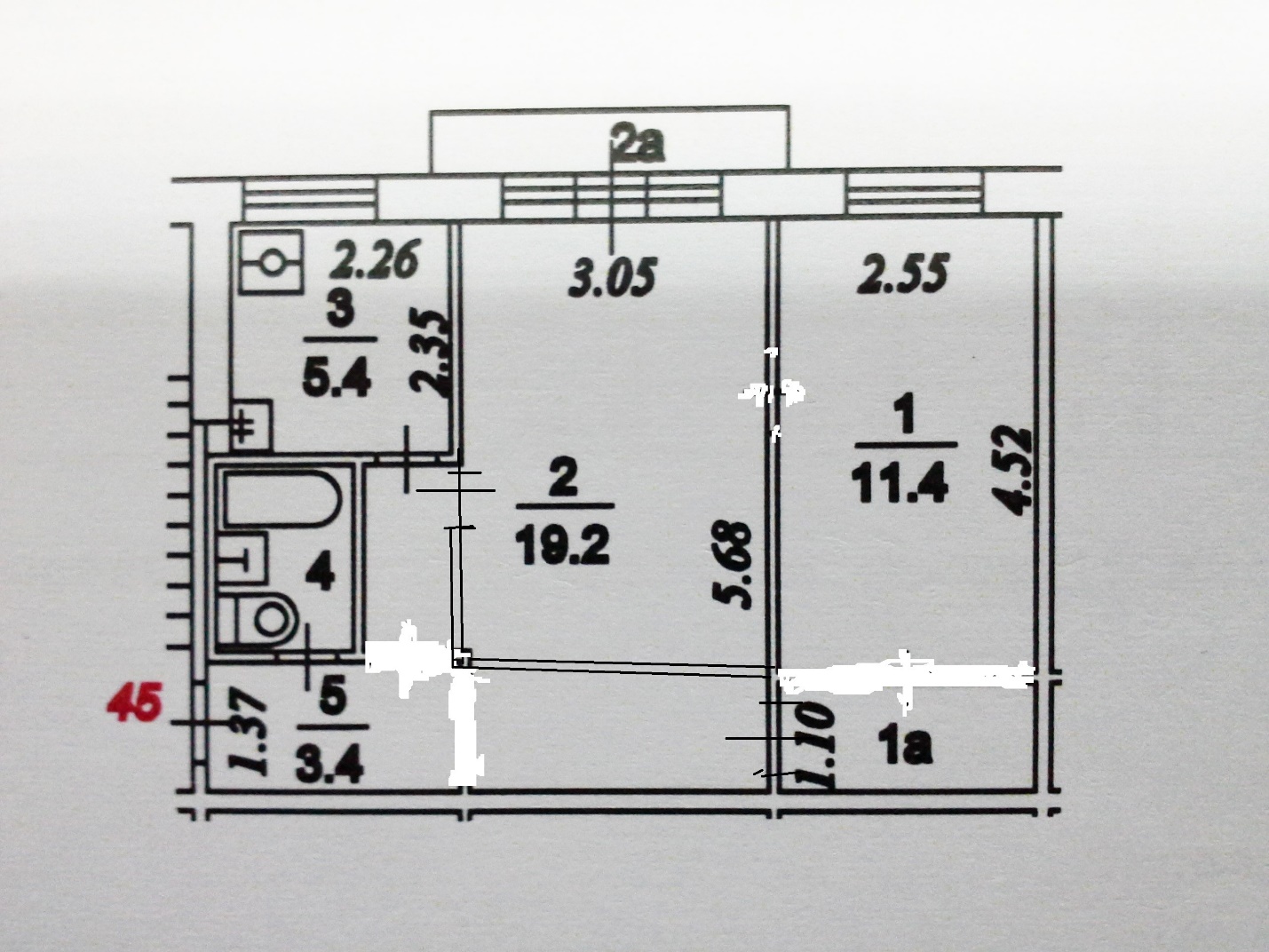 